APPLICATION FOR CLEARANCE CERTIFICATE: EXHIBITION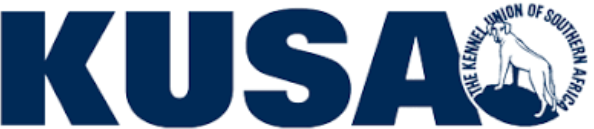    (Deceased Estate)
Email to: applications@kusa.co.za       Telephone enquiries: 021 423 9027Please refer to Schedule 3 Reg. 7 - Entry for Exhibition. Only Members of the KUSA shall be entitled to enter and have dogs in their registered ownership compete in any Championship dog show, licenced by KUSA, save for the Breed Classes offered at Specialist Club Championship Shows, where entries will also be open to non- members.Schedule 2. Reg. 3.1.5 – All imported dogs must be microchipped and have a standardised international marker DNA profile. Please note that Show Clearance Certificates are valid for 12 months from date of issue and may be renewed if approved by EXCO and on payment of the fee prescribed in Schedule 7. A copy of the dog’s Registration Certificate must be attached to the application form. Please refer to the fee schedule on the website (www.kusa.co.za) for fees due.A copy of the deceased’s death certificate must be attached to the application form. Attach Letter of Executorship if available.  KUSA reserves the right to immediately withdraw and revoke the clearance granted upon receipt of official documentation received from the appointed Executor of the Estate. NAME OF DOG: __________________________________________________________________      REGISTRATION NO: ______________________________
  BREED: ________________________________________________________________________________        DATE OF BIRTH: ____________________________________MICROCHIP NO: _____________________________________   DNA PROFILE NO: _______________________________      SEX: __________________REGISTERED NAME OF SIRE: ____________________________________________________________        REGISTRATION NO. OF SIRE: ______________________________REGISTERED NAME OF DAM: ____________________________________________________________       REGISTRATION NO. OF DAM: _____________________________BREEDER’S NAME(S): __________________________________________________________________________________________________________________________ 
DECEASED REGISTERED OWNER(S) NAME:                      		MEMBER NUMBER:	      SIGNATURE OF EXECUTOR         		DATE OF SIGNATURE:

______________________________________________________________     _______________________      _______________________________              _________________________________________________________________________________________     _______________________       _______________________________             _________________________________________________________________________________________     _______________________      _______________________________             ___________________________
APPLICANT(S) NAME:                      		                         		MEMBER NUMBER:	      SIGNATURE:           				DATE OF SIGNATURE__________________________________________________	__________________	     __________________________	         _____________________Version: Nov 2021